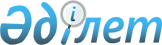 О внесении изменений и дополнения в решение Алгинского районного маслихата от 26 сентября 2017 года № 116 "Об определении размера и порядка оказания жилищной помощи в Алгинском районе"
					
			Утративший силу
			
			
		
					Решение Алгинского районного маслихата Актюбинской области от 9 декабря 2020 года № 452. Зарегистрировано Департаментом юстиции Актюбинской области 14 декабря 2020 года № 7790. Утратило силу решением Алгинского районного маслихата Актюбинской области от 28 марта 2024 года № 137
      Сноска. Утратило силу решением Алгинского районного маслихата Актюбинской области от 28.03.2024 № 137 (вводится в действие по истечении десяти календарных дней после дня его первого официального опубликования).
      В соответствии со статьей 6 Закона Республики Казахстан от 23 января 2001 года "О местном государственном управлении и самоуправлении в Республике Казахстан", статьей 26 Закона Республики Казахстан от 6 апреля 2016 года "О правовых актах", Алгинский районный маслихат РЕШИЛ:
      1. Внести в решение Алгинского районного маслихата от 26 сентября 2017 года № 116 "Об определении размера и порядка оказания жилищной помощи в Алгинском районе" (зарегистрированное в Реестре государственной регистрации нормативных правовых актов № 5676, опубликованное 20 октября 2017 года в эталонном контрольном банке нормативных правовых актов Республики Казахстан) следующие изменения и дополнение:
      в Размере и порядке оказания жилищной помощи в Алгинском районе, утвержденным вышеуказанным решением:
      пункты 1 и 3 изложить в следующей новой редакции:
      "1. Жилищная помощь предоставляется за счет средств местного бюджета малообеспеченным семьям (гражданам), постоянно зарегистрированным и проживающим в жилище, которое находится на праве собственности как единственное жилище на территории Республики Казахстан, а также нанимателям (поднанимателям) жилища из государственного жилищного фонда и жилища, арендованного местным исполнительным органом в частном жилищном фонде, на оплату:
      расходов на управление объектом кондоминиума и содержание общего имущества объекта кондоминиума, в том числе капитальный ремонт общего имущества объекта кондоминиума;
      потребления коммунальных услуг и услуг связи в части увеличения абонентской платы за телефон, подключенный к сети телекоммуникаций;
      расходов за пользование жилищем из государственного жилищного фонда и жилищем, арендованным местным исполнительным органом в частном жилищном фонде.
      Расходы малообеспеченных семей (граждан), принимаемые к исчислению жилищной помощи, определяются как сумма расходов по каждому из вышеуказанных направлений. 
      Жилищная помощь определяется как разница между суммой оплаты расходов на управление объектом кондоминиума и содержание общего имущества объекта кондоминиума, в том числе капитальный ремонт общего имущества объекта кондоминиума, потребление коммунальных услуг и услуг связи в части увеличения абонентской платы за телефон, подключенный к сети телекоммуникаций, пользование жилищем из государственного жилищного фонда и жилищем, арендованным местным исполнительным органом в частном жилищном фонде, и предельно допустимым уровнем расходов малообеспеченных семей (граждан) на эти цели, установленным местными представительными органами.
      Доля предельно допустимых расходов в пределах установленных норм устанавливается в размере 7 (семи) процентов от совокупного дохода семьи (гражданина).";
      "3. Жилищная помощь оказывается по предъявленным поставщиками счетам о ежемесячных взносах на управление объектом кондоминиума и содержание общего имущества объекта кондоминиума, в том числе капитальный ремонт общего имущества объекта кондоминиума согласно смете расходов и счетам на оплату коммунальных услуг за счет бюджетных средств малообеспеченным семьям (гражданам).";
      пункты 3-1 и 3-2 изложить в следующей новой редакции:
      "3-1. Малообеспеченная семья (гражданин) (либо его представитель по нотариально заверенной доверенности) вправе обратиться в Государственную корпорацию или на веб-портал "электронного правительства" за назначением жилищной помощи один раз в квартал.
      3-2. Срок рассмотрения документов и принятия решения о предоставлении жилищной помощи либо мотивированный ответ об отказе со дня принятия полного комплекта документов от Государственной корпорации либо через веб-портал "электронного правительства" составляет восемь рабочих дней.";
      пункт 6 дополнить абзацем следующего содержания:
      "При повторном обращении малообеспеченная семья (гражданин) (либо его представитель по нотариально заверенной доверенности) представляет только подтверждающие документы о доходах семьи и счета на коммунальные расходы, за исключением случая, предусмотренного пунктом 7 настоящих Правил.".
      2. Государственному учреждению "Аппарат Алгинского районного маслихата" в установленном законодательством порядке обеспечить:
      1) государственную регистрацию настоящего решения в Департаменте юстиции Актюбинской области;
      2) размещение настоящего решения на интернет–ресурсе Алгинского районного маслихата после его официального опубликования.
      3. Настоящее решение вводится в действие со дня его первого официального опубликования.
					© 2012. РГП на ПХВ «Институт законодательства и правовой информации Республики Казахстан» Министерства юстиции Республики Казахстан
				
      Председатель сессии Алгинского районного маслихата 

А. Жиенбаев

      Секретарь Алгинского районного маслихата 

Б. Жумабаев
